Дифференциация фонем, имеющих акустико-артикуляционное сходствоУважаемые коллеги! Предлагаем Вашему вниманию примеры упражнений по дифференциации фонем, имеющих акустико-артикуляционное сходство по теме оглушение звонких согласных в середине слова.1. Рассмотреть и назвать предметные картинки (попарно):а) чашка — ложка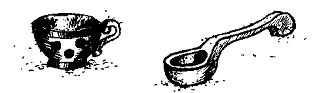 б) ветка – лодка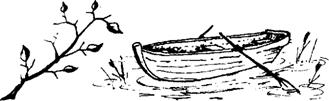 В каждой паре слов выделить третий звук:а) в обоих словах слышится (произносится) ш;б) в обоих словах слышится (произносится) г. Сравнить написание рассмотренных слов.Выяснить в беседе, что оглушение звонких согласных ж и д в словах ложка, лодка объясняется соседством глухого согласного к. Если устранить это соседство, то звуки зазвучат звонко, без искажения: ложечка, лодочка. Прояснению согласных способствует соседний гласный (е, о).Оглушение может происходить с любым из парных звонких согласных. В этом случае звонкий согласный произносится как его парный глухой согласный (см.табл.):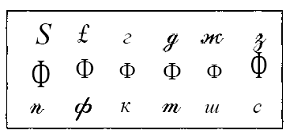 2. Рассмотреть примеры оглушения звонких согласных в словах (когда за звонким следует глухой согласный):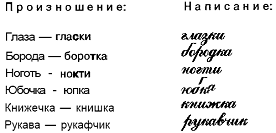 3. В середине слов чашка, ветка встретились два глухих согласных: шк, тк. Чтобы убедиться в том, что здесь нет противоречия между произношением и правописанием, обратимся за помощью к тем же гласным: чашечка, веточка.4. Проверить сомнительные согласные в словах:5. Прочитать; подобрать проверочные слова; записать, вставляя пропущенные согласные:Стоит избу-ка на курьих но-ках. В ка-ке дождевая вода. Собака спит в бу-ке. На этой гря-ке растёт морко-ка. На опу-ке зеленеют берё-ки. На выру-ке поспела сла-кая малина. Бегут по доро-ке доски да но-ки. (Лыжи.)6. Вставить после проверки пропущенные согласные:Ры-ка мелка, да уха сла-ка. Садись ря-ком да поговори ла-ком. На мы-ку и ко-ка зверь.По у-кой доро-ке гусиным ша-ком гусиное войско шагает гу-ьком.Явился в жёлтой шу-ке прощайте, две скорлу-ки! (Цыплёнок.)Падают с ве-ки золотые моне-ки. (Листья.)Похлопочет над цве-ком и поделится ме-ком. (Пчела.)(А. Рождественская.)7. Подобрать слова, соответствующие данным схемам. Устно проверить согласный в середине слов:- - шка (чашка, кошка, вышка, мышка, кашка,сушка, пышка)- - - шка (клюшка, плошка, брошка, плюшка, крошка, крышка)- - - - шка (рубашка, катушка, подушка, лягушка, окрошка, засушка)- - - - - шка (братишка, покрышка, верхушка, картошка, старушка)- -жка (ножка, ложка)- - - жка (пряжка, стёжка, кружка)- - - - жка (стрижка, фуражка, стружка, сережка, варежка, обложка)- - - - -жка (сыроежка, застёжка, подножка)- -дка (лодка, кадка, будка, дедка)- - - дка (грядка, грудка, сводка, прядка)- - - - дка (загадка, соседка, отгадка, посадка, беседка)- - - - -дка (разведка, проводка)- -тка (нитка, сетка, ветка, ватка, детка)- - - тка (клетка, плитка, глотка, плётка)- - - - тка (пилотка, палатка, попытка)- - - - - тка (таблетка, конфетка, кроватка)- - - ска (краска, сноска, описка)- - - - ска (коляска, записка, полоска, вывеска)- - - - - ска (прописка, колбаска, подвеска, подписка)- - зка (вязка)- - - зка (указка, смазка, слёзка, сказка, связка)- - - -зка (берёзка, завязка, вырезка, замазка)- - - - - зка (погрузка, подрезка)8. Наблюдение за оглушением звонких согласных в конце слов проводится аналогично изложенному ранее рассмотрению случаев оглушения в середине слов.Проверить сомнительный согласный в конце слова:а) устно — с перекидыванием мяча либо с подниманием соответствующей согласной буквы;б) письменно (выборочно).Образец: лёд - ледок (д).п — б — суп, краб, зуб, сугроб, прорубь, залп, ястреб, сруб;д — т — сад, завод, крот, мёд, народ, невод, лёд, труд, пилот;ш — ж — малыш, шалаш, рожь, ландыш, нож, ёрш, ёж;с — з — мороз, арбуз, рассказ, груз, нос, глаз, воз, трус;ф — в — клюв, шкаф, обувь, шарф, морковь, посев, жираф, бровь;к — г — стук, утюг, овраг, флаг, берег, шаг, друг, фартук.9. Прочитать и записать слова, вставляя подходящие буквы. Устно проверить последний согласный в слове.Слова для справок:лев, лов; рад, род, ряд; снег, стог, слёг, слог; враг, визг; глаз, груз, грыз; след, стыд, свод; горб, гриб, герб, груб, грёб; друг, долг.10. Прочитать пары слов, сравнить по смыслу, звучанию, написанию. Подобрать проверочные слова, составить предложения (словосочетания).Образец: цветущий луг (луга), горький лук (луковица).Пруд — прут, плод — плот, молод — молот, лёд — лёт, рот — род, сток — стог, серб — серп, гриб — грипп.11. Прочитать загадки, пословицы, вставляя пропущенные согласные. Подобрать проверочные слова:Кто любит тру-, того люди чтут. Бро-ь да гларя-ком живут. На языке мё-, а под языком лё-. Спасибо, моро-, что снегу нанё-. Без ру-, без но-, а рисовать умеет. Пей, ешь, а правду ре-ь. Какокорень, такои пло-.Три мудреца в одном тазупустились по морю в грозу.Бу-ь попрочнее старый та-,длиннее был бы мой расска-.(С.Маршак.)Восемь но-, как восемь ру-,вышивают шёлком кру-.Мастер в шёлке знает тол-.Покупайте, мухи, шёл-! (Паук.)(В.Фетисов.)12. Выписать после проверки сомнительных согласных данные ниже слова в две колонки по наличию звонкого или глухого согласного:а) кни-ка, кры-ка, ча-ка, ко-ка, бума-ка, сапо-ки, кату-ка, сырое-ка, пря-ка, теле-ка, покры-ка, серё-ка, доро-ка, опу-ка, кру-ка, стру-ка;б) була-ка, кно-ка, коро-ка, попра-ка, су-ки, мо-ки, клу-ки, про-ка, лоша-ка, ве-ка, коля-ка, ре-кий, ни-кий, ре-кий, сле-ки, шка-чик, рука-чик, бли-ко, гла-кий;в) но-, гла-, страу-, голо-, докла-, сапо-, кру-, вол-, вра-, стол-, мое-, тор-, малы-, бага-, похо-, камы-, гара-, солда-, шар-, уло-, прили-, рука-, рыболо-.Материал подготовлен Ириной Ереминой по книге: Садовникова И.Н. Нарушения письменной речи и их преодоление у младших школьников. М.: Владос, 1997…-Лавка…-полоска ...-Шубка…-селедка…-Матрешка…-обложка …-Тетрадка…-сказка…-Плитка…-крышкал - вг - зр - дс -дс - гг - бв - гд - г